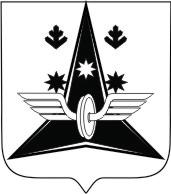 МУНИЦИПАЛЬНОЕ ОБРАЗОВАНИЕ «КОТЛАС»КОНТРОЛЬНО-СЧЁТНАЯ ПАЛАТА МО «КОТЛАС»РАСПОРЯЖЕНИЕВ соответствии с Федеральным законом от 25 декабря 2008 года                 № 273-ФЗ «О противодействии коррупции», областным законом от 26 ноября 2008 года № 626-31-ОЗ «О противодействии коррупции в Архангельской области», руководствуясь Указом Губернатора Архангельской области от 16 октября 2019 года № 83-у «О внесении изменений в отдельные указы Губернатора Архангельской области в сфере противодействия коррупции»:1. Утвердить прилагаемый Порядок поступления письменного обращения гражданина, замещавшего должность муниципальной службы Контрольно-счетной палаты МО «Котлас», о даче согласия на замещение на условиях трудового договора должности в организации и (или) на выполнение в данной организации работ (оказание данной организации услуг) в течение месяца стоимостью более ста тысяч рублей на условиях гражданско-правового договора (гражданско-правовых договоров), если отдельные функции муниципального (административного) управления данной организацией входили в должностные (служебные) обязанности муниципального служащего Контрольно-счетной палаты МО «Котлас», в течение двух лет после увольнения с муниципальной службы Контрольно-счетной палаты МО «Котлас».2. Назначить в Контрольно-счетной палате МО «Котлас» ответственным за учет обращений, указанных в пункте 1 настоящего распоряжения и ведение журналов учета, специалиста аппарата Контрольно-счетной МО «Котлас», в случае его отсутствия – главного инспектора аппарата Контрольно-счетной МО «Котлас».3. Контроль за исполнением настоящего распоряжения оставляю за собой.Председатель                                                                                  Е.Е. ВельганПриложение к распоряжению Контрольно-счетной палаты МО «Котлас»от 24.12.2019 № 32ПОРЯДОК поступления письменного обращения гражданина, замещавшего должность муниципальной службы Контрольно-счетной палаты МО «Котлас», о даче согласия на замещение на условиях трудового договора должности в организации и (или) на выполнение в данной организации работ (оказание данной организации услуг) в течение месяца стоимостью более ста тысяч рублей на условиях гражданско-правового договора (гражданско-правовых договоров), если отдельные функции муниципального (административного) управления данной организацией входили в должностные (служебные) обязанности муниципального служащего Контрольно-счетной палаты МО «Котлас», в течение двух лет после увольнения с муниципальной службы Контрольно-счетной палаты МО «Котлас»1. Настоящий Порядок, разработанный в соответствии с федеральным законом от 25 декабря 2008 года № 273-ФЗ «О противодействии коррупции», областным законом от 26 ноября 2008 года № 626-31-ОЗ «О противодействии коррупции в Архангельской области», Указом Губернатора Архангельской области от 16 октября 2019 года  № 83-у «О внесении изменений в отдельные указы Губернатора Архангельской области в сфере противодействия коррупции», устанавливает процедуру поступления письменного обращения гражданина, замещавшего должность муниципальной службы Контрольно-счетной палаты МО «Котлас», о даче согласия на замещение на условиях трудового договора должности в организации и (или) на выполнение в данной организации работ (оказание данной организации услуг) в течение месяца стоимостью более ста тысяч рублей на условиях гражданско-правового договора (гражданско-правовых договоров), если отдельные функции муниципального (административного) управления данной организацией входили в должностные (служебные) обязанности муниципального служащего Контрольно-счетной палаты МО «Котлас», в течение двух лет после увольнения с муниципальной службы Контрольно-счетной палаты МО «Котлас» (далее соответственно – гражданин, организация, муниципальная служба, обращение).К должностям муниципальной службы, указанным в абзаце первом настоящего пункта, относятся должности муниципальной службы Контрольно-счетной палаты МО «Котлас», при назначении на которые граждане и при замещении которых муниципальные служащие обязаны представлять сведения о своих доходах, расходах, об имуществе и обязательствах имущественного характера, а также сведения о доходах, расходах, об имуществе и обязательствах имущественного характера своих супруги (супруга) и несовершеннолетних детей.2. Обращение по форме согласно приложению № 1 к настоящему Порядку подается гражданином лицу, назначенным председателем Контрольно-счетной палаты «Котлас» ответственным за учет таких обращений в Контрольно-счетной палате МО «Котлас» (далее – ответственное лицо).3. Обращение должно содержать следующие сведения:1) фамилия, имя, отчество (при наличии) гражданина, дата его рождения, адрес места жительства, телефон;2) замещаемая(ые) гражданином должность(и) муниципальной службы, относящая(ие) ся к должностям, указанным в абзаце втором пункта 1 настоящего Порядка, в должностные (служебные) обязанности по которой(ым) входили отдельные функции муниципального управления организацией;3) наименование, местонахождение организации, вид деятельности;4) вид договора (трудовой или гражданско-правовой), предполагаемый срок его действия;5) наименование должности в организации, которую планирует замещать гражданин на условиях трудового договора, или вида работ (услуг), которые гражданин будет выполнять (оказывать) по гражданско-правовому договору, а также сумма оплаты за выполнение работ (оказание услуг);6) функции муниципального управления организацией, входившие в должностные (служебные) обязанности, исполняемые гражданином во время замещения им должности(ей) муниципальной службы, указанных в соответствии с подпунктом 2 настоящего пункта;7) дата и подпись гражданина.4. Ответственное лицо осуществляет регистрацию обращения в день его поступления в журналах учета обращений граждан по форме согласно приложению № 2 к настоящему Порядку (далее – журналы).Отказ в регистрации обращения не допускается.Ведение журналов осуществляет ответственное лицо. Листы журналов прошиваются и нумеруются. Запись о количестве листов заверяется на последней странице подписью уполномоченного лица и печатью Контрольно-счетной палаты МО «Котлас».5. Ответственное лицо осуществляет предварительное рассмотрение обращения и прилагаемых к нему материалов, по результатам которого подготавливает мотивированное заключение, и представляет обращение и прилагаемые к нему материалы с мотивированным заключением председателю комиссии по соблюдению требований к служебному поведению муниципальных служащих и урегулированию конфликта интересов муниципальных служащих Аппарата Собрания депутатов МО  «Котлас» и КСП  МО «Котлас»  в порядке и сроки, предусмотренные положением о соответствующей комиссии.6. Обращение может быть подано муниципальным служащим Контрольно-счетной палаты МО «Котлас» замещающим должности, указанные в абзаце втором пункта 1 настоящего Порядка, планирующим свое увольнение с гражданской службы.Приложение № 1к Порядку поступления письменного обращения гражданина, замещавшего должность муниципальной службы Контрольно-счетной палаты МО «Котлас», о даче согласия на замещение на условиях трудового договора должности в организации и (или) на выполнение в данной организации работ (оказание данной организации услуг) в течение месяца стоимостью более ста тысяч рублей на условиях гражданско-правового договора (гражданско-правовых договоров),если отдельные функции муниципального (административного) управления данной организацией входили в должностные (служебные) обязанности муниципального служащего Контрольно-счетной палаты МО «Котлас», в течение двух лет после увольнения с муниципальной службы Контрольно-счетной палаты МО «Котлас»в Контрольно-счетную палату МО «Котлас» от ________________________________________________________________________________                       (Ф.И.О., занимаемая должность)ОБРАЩЕНИЕ о даче согласия на замещение на условиях трудового договора должности в организации и (или) на выполнение в данной организации работ (оказание данной организации услуг) в течение месяца стоимостью более ста тысяч рублей на условиях гражданско-правового договора (гражданско-правовых договоров), если отдельные функции муниципального (административного) управления данной организацией входили в должностные (служебные) обязанности муниципального служащего Контрольно-счетной палаты МО «Котлас», в течение двух лет после увольнения с муниципальной службы Контрольно-счетной палаты МО «Котлас»    Я, ________________________________________________________________________,(фамилия, имя, отчество (при наличии), дата рождения)замещавший в Контрольно-счетной палаты МО «Котлас» в период с ____________________________ по __________________________должность(и) муниципальной службы Контрольно-счетной палаты МО «Котлас»___________________________________________________________________________(наименование должности(ей) муниципальной  службы, относящей(их)ся к должностям, указанным в абзаце втором пункта 1 Порядка, в должностные (служебные) обязанности по которым входили отдельные функции муниципального управления организацией)в соответствии с частью 1 статьи 12 Федерального закона от 25 декабря 2008 года № 273-ФЗ «О противодействии коррупции» прошу дать согласие на замещение на условиях трудового договора должности и (или) на выполнение работ (оказание услуг) на условиях гражданско-правового  договора (гражданско-правовых договоров) (нужное подчеркнуть) в ______________________________________________________________________________________________________________________________________________________________________________________________________________________(наименование, местонахождение организации, вид деятельности)_________________________________________________________________________________________________________________________________________________________________________________________________________________________________(наименование должности в организации, которую планирует замещать гражданин на условиях трудового договора, или вида работ (услуг), которые гражданин будет выполнять (оказывать) по гражданско-правовому договору, а также сумма оплатыза выполнение работ (оказание услуг)    При замещении должности(ей) муниципальной службы Контрольно-счетной палаты МО «Котлас»________________________________________________________________в мои должностные (служебные) обязанности входили следующие  функции муниципального управления организацией:    1) ______________________________________________________________,    2) ______________________________________________________________.(указать функции муниципального  управления организацией)Намереваюсь (не   намереваюсь) лично присутствовать на заседании комиссии по соблюдению требований к служебному поведению муниципальных служащих и урегулированию конфликта интересов при рассмотрении настоящего уведомления (нужное подчеркнуть)._______________________                  __________________________________        (дата)                             			     (подпись, инициалы и фамилия)Регистрационный номер в журнале регистрации обращений: 	____________	Дата регистрации обращения	                                            «___»______________20___  г.Приложение № 2к Порядку поступления письменного обращения гражданина, замещавшего должность муниципальной службы Контрольно-счетной палаты МО «Котлас», о даче согласия на замещение на условиях трудового договора должности в организации и (или) на выполнение в данной организации работ (оказание данной организации услуг) в течение месяца стоимостью более ста тысяч рублей на условиях гражданско-правового договора (гражданско-правовых договоров),если отдельные функции муниципального (административного) управления данной организацией входили в должностные (служебные) обязанности муниципального служащего Контрольно-счетной палаты МО «Котлас», в течение двух лет после увольнения с муниципальной службы Контрольно-счетной палаты МО «Котлас»ЖУРНАЛучета обращений граждан, замещавших должности муниципальной службы Контрольно-счетной палаты МО «Котлас», о даче согласия на замещение на условиях трудового договора должности в организации и (или) на выполнение в данной организации работ (оказание данной организации услуг) в течение месяца стоимостью более ста тысяч рублей на условиях гражданско-правового договора (гражданско-правовых договоров), если отдельные функции муниципального (административного) управления данной организацией входили в должностные (служебные) обязанности муниципального служащего Контрольно-счетной палаты МО «Котлас», в течение двух лет после увольнения с муниципальной службы Контрольно-счетной палаты МО «Котлас»24 декабря 2019 г.№32Об утверждении Порядка поступления письменного обращения гражданина, замещавшего должность муниципальной службы, о даче согласия на замещение на условиях трудового договора должности в организации и (или) на выполнение в данной организации работ (оказание данной организации услуг) в течение месяца стоимостью более ста тысяч рублей на условиях гражданско-правового договора (гражданско-правовых договоров), если отдельные функции муниципального (административного) управления данной организацией входили в должностные (служебные) обязанности в течение двух лет после увольнения с муниципальной службы № п/п Дата поступления обращения Фамилия, имя, отчество (при наличии) гражданина, от которого поступило обращение Должность(и) муниципальной службы  Контрольно-счетной палаты, замещавшая(ие) ся гражданином Фамилия, инициалы должность, подпись должностного лица, принявшего обращение Дата представления обращения и иных материалов председателю комиссии по соблюдению требований к служебному поведению муниципальных служащих и урегулированию конфликта интересов 1 2 3 4 5 6 